INDICAÇÃO Nº 1054/2021Sr. Presidente:O vereador André Melchert - DEM solicita que seja encaminhado a Exma. Sra. Prefeita Municipal Lucimara Godoy Vilas Boas – PSD a seguinte indicação:Asfalto na Alameda Maria Tereza numero 3.900, Bairro Dois Córregos.JUSTIFICATIVA:Moradores e motoristas que transitam pelo local, reclamam da grande quantidade dificuldade em transitar nesta via, e alegam a necessidade de asfalto, conforme foto abaixo.	Valinhos, 24 de maio de 2021.DR. ANDRÉ MELCHERTVEREADOR 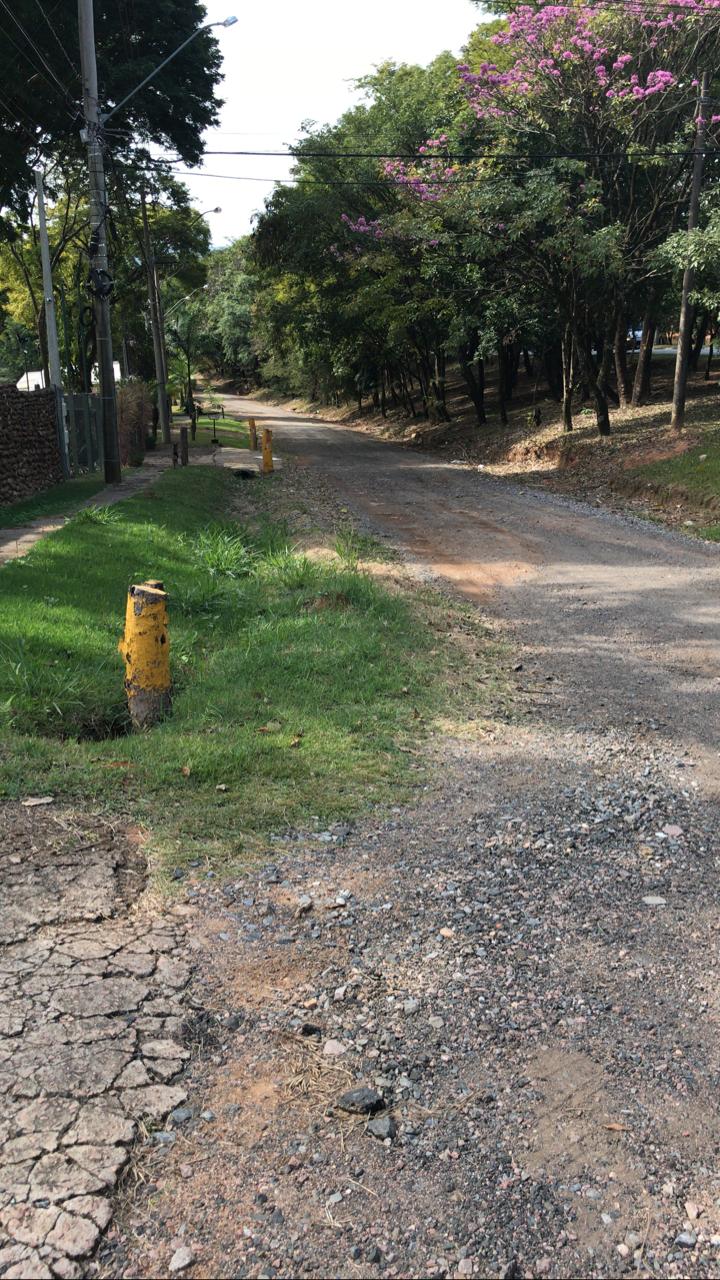 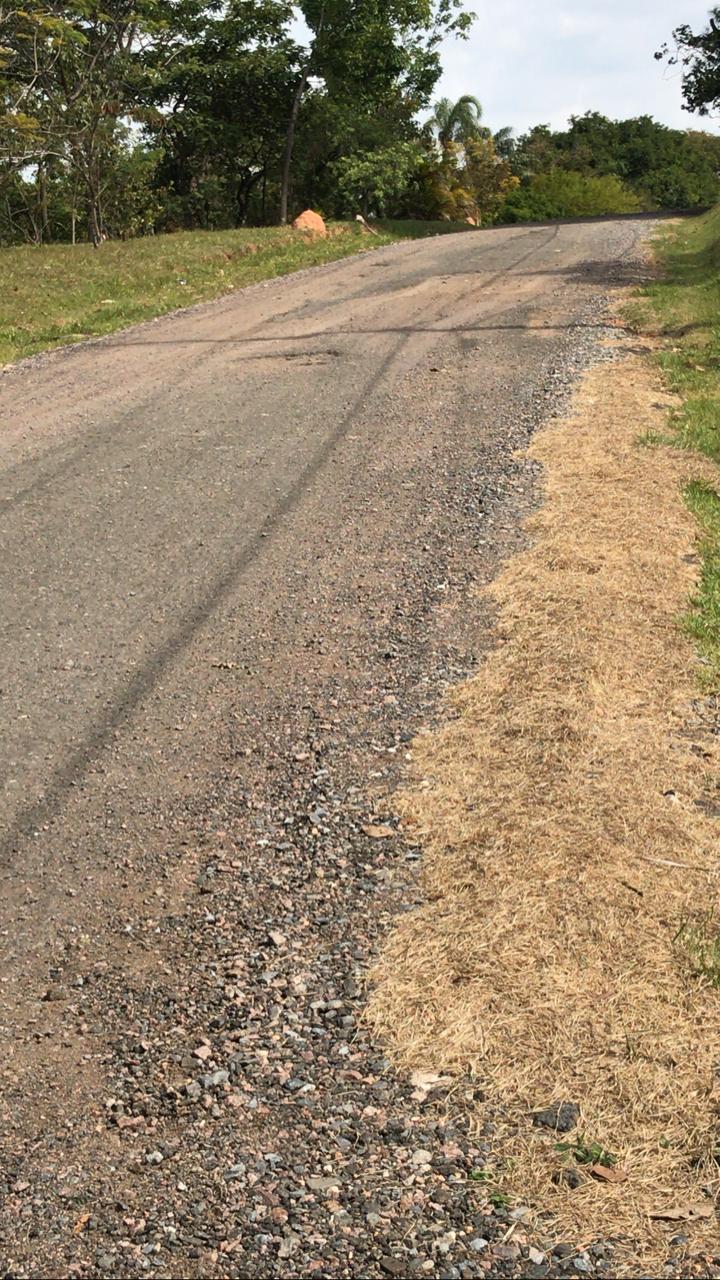 